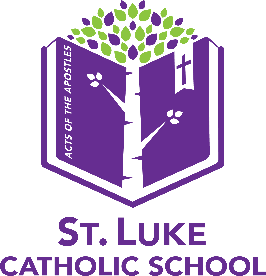 Pre-K/Kindergarten2019/2020August 2019August 2019August 2019August 2019August 2019August 2019August 2019August 2019August 2019August 2019August 2019September 2019September 2019September 2019September 2019September 2019September 2019September 2019September 2019September 2019October 2019October 2019October 2019October 2019October 2019October 2019October 2019October 2019November 2019November 2019November 2019November 2019November 2019November 2019November 2019November 2019November 2019November 2019MMMTTWWTTFFMMTTWWTTFMMTTWWTFMMTTWWTTFF1122223344556112234115556677889999101011111212137788991011445566778812121213131414151516161616171718181919201414151516161718111112121313141415151919192020212122222323232324242525262627212122222323242518181919202021212222	26	26	26272728282929303030302828292930303125252626272728282929December 2019December 2019December 2019December 2019December 2019December 2019December 2019December 2019December 2019December 2019December 2019January 2020January 2020January 2020January 2020January 2020January 2020January 2020January 2020January 2020February 2020February 2020February 2020February 2020February 2020February 2020February 2020February 2020March 2020March 2020March 2020March 2020March 2020March 2020March 2020March 2020March 2020March 2020MMMTTWWTTFFMMTTWWTTFMMTTWWTFMMTTWWTTFF222334455661122333445567223344556699910101111121213136677889910101011111212131499101011111212131316161617171818191920201313141415151616171717181819192021161617171818191920202323232424252526262727202021212222232324242425252626272823232424252526262727303030313127272828292930303130303131April 2020            April 2020            April 2020            April 2020            April 2020            April 2020            April 2020            April 2020            April 2020            April 2020            April 2020            May 2020May 2020May 2020May 2020May 2020May 2020May 2020May 2020May 2020June 2020June 2020June 2020June 2020June 2020June 2020June 2020June 2020LegendLegendLegendLegendLegendLegendLegendLegendLegendLegendMMMTTWWTTFFMMTTWWTTFMMTTWWTFPreK/Kindergarten Day PreK/Kindergarten Day PreK/Kindergarten Day PreK/Kindergarten Day PreK/Kindergarten Day PreK/Kindergarten Day PreK/Kindergarten Day PreK/Kindergarten Day 112233111223345PD Days/Operational – School closed to studentsPD Days/Operational – School closed to studentsPD Days/Operational – School closed to studentsPD Days/Operational – School closed to studentsPD Days/Operational – School closed to studentsPD Days/Operational – School closed to studentsPD Days/Operational – School closed to studentsPD Days/Operational – School closed to students666778899101044556677888991010111213131314141515161617171111121213131414151515161617171819Statutory Holiday/ Vacation/ School ClosureStatutory Holiday/ Vacation/ School ClosureStatutory Holiday/ Vacation/ School ClosureStatutory Holiday/ Vacation/ School ClosureStatutory Holiday/ Vacation/ School ClosureStatutory Holiday/ Vacation/ School ClosureStatutory Holiday/ Vacation/ School ClosureStatutory Holiday/ Vacation/ School Closure20202021212222232324241818191920202121222222232324242526Day in Lieu Interviews Operation Day -no students/staff  Day in Lieu Interviews Operation Day -no students/staff  Day in Lieu Interviews Operation Day -no students/staff  Day in Lieu Interviews Operation Day -no students/staff  Day in Lieu Interviews Operation Day -no students/staff  Day in Lieu Interviews Operation Day -no students/staff  Day in Lieu Interviews Operation Day -no students/staff  Day in Lieu Interviews Operation Day -no students/staff  27272728282929303025252626272728282929293030Last PreK/Kinder Student DayLast PreK/Kinder Student DayLast PreK/Kinder Student DayLast PreK/Kinder Student DayLast PreK/Kinder Student DayLast PreK/Kinder Student DayLast PreK/Kinder Student DayLast PreK/Kinder Student DaySCHOOL CLOSURESSCHOOL CLOSURESSCHOOL CLOSURESSCHOOL CLOSURESSCHOOL CLOSURESSCHOOL CLOSURESSCHOOL CLOSURESSCHOOL CLOSURESSCHOOL CLOSURESSCHOOL CLOSURESSCHOOL CLOSURESSCHOOL CLOSURESSCHOOL CLOSURESSCHOOL CLOSURESSCHOOL CLOSURESSCHOOL CLOSURESSCHOOL CLOSURESSCHOOL CLOSURESSCHOOL CLOSURESSCHOOL CLOSURESSCHOOL CLOSURESSCHOOL CLOSURESImportant DatesImportant DatesImportant DatesImportant DatesImportant DatesImportant DatesImportant DatesImportant DatesImportant DatesImportant DatesImportant DatesImportant DatesImportant DatesImportant DatesImportant DatesImportant DatesImportant DatesImportant DatesImportant DatesLabour DayLabour DayLabour DayLabour DayLabour DayLabour DayLabour DayLabour DayLabour DayLabour DayLabour DayLabour DaySeptember 2September 2September 2September 2September 2September 2September 2September 2September 2September 2Bell schedule is the same as the rest of the school:Students begin class at 8:30 amDismissal is 3:00 pmPreK/Kindergarten staggered Entry Days are scheduled for September 3rd & 5th  either 9-11 am or 12:30-2:30 pmFirst full day of Kindergarten is September 10, 2019Bell schedule is the same as the rest of the school:Students begin class at 8:30 amDismissal is 3:00 pmPreK/Kindergarten staggered Entry Days are scheduled for September 3rd & 5th  either 9-11 am or 12:30-2:30 pmFirst full day of Kindergarten is September 10, 2019Bell schedule is the same as the rest of the school:Students begin class at 8:30 amDismissal is 3:00 pmPreK/Kindergarten staggered Entry Days are scheduled for September 3rd & 5th  either 9-11 am or 12:30-2:30 pmFirst full day of Kindergarten is September 10, 2019Bell schedule is the same as the rest of the school:Students begin class at 8:30 amDismissal is 3:00 pmPreK/Kindergarten staggered Entry Days are scheduled for September 3rd & 5th  either 9-11 am or 12:30-2:30 pmFirst full day of Kindergarten is September 10, 2019Bell schedule is the same as the rest of the school:Students begin class at 8:30 amDismissal is 3:00 pmPreK/Kindergarten staggered Entry Days are scheduled for September 3rd & 5th  either 9-11 am or 12:30-2:30 pmFirst full day of Kindergarten is September 10, 2019Bell schedule is the same as the rest of the school:Students begin class at 8:30 amDismissal is 3:00 pmPreK/Kindergarten staggered Entry Days are scheduled for September 3rd & 5th  either 9-11 am or 12:30-2:30 pmFirst full day of Kindergarten is September 10, 2019Bell schedule is the same as the rest of the school:Students begin class at 8:30 amDismissal is 3:00 pmPreK/Kindergarten staggered Entry Days are scheduled for September 3rd & 5th  either 9-11 am or 12:30-2:30 pmFirst full day of Kindergarten is September 10, 2019Bell schedule is the same as the rest of the school:Students begin class at 8:30 amDismissal is 3:00 pmPreK/Kindergarten staggered Entry Days are scheduled for September 3rd & 5th  either 9-11 am or 12:30-2:30 pmFirst full day of Kindergarten is September 10, 2019Bell schedule is the same as the rest of the school:Students begin class at 8:30 amDismissal is 3:00 pmPreK/Kindergarten staggered Entry Days are scheduled for September 3rd & 5th  either 9-11 am or 12:30-2:30 pmFirst full day of Kindergarten is September 10, 2019Bell schedule is the same as the rest of the school:Students begin class at 8:30 amDismissal is 3:00 pmPreK/Kindergarten staggered Entry Days are scheduled for September 3rd & 5th  either 9-11 am or 12:30-2:30 pmFirst full day of Kindergarten is September 10, 2019Bell schedule is the same as the rest of the school:Students begin class at 8:30 amDismissal is 3:00 pmPreK/Kindergarten staggered Entry Days are scheduled for September 3rd & 5th  either 9-11 am or 12:30-2:30 pmFirst full day of Kindergarten is September 10, 2019Bell schedule is the same as the rest of the school:Students begin class at 8:30 amDismissal is 3:00 pmPreK/Kindergarten staggered Entry Days are scheduled for September 3rd & 5th  either 9-11 am or 12:30-2:30 pmFirst full day of Kindergarten is September 10, 2019Bell schedule is the same as the rest of the school:Students begin class at 8:30 amDismissal is 3:00 pmPreK/Kindergarten staggered Entry Days are scheduled for September 3rd & 5th  either 9-11 am or 12:30-2:30 pmFirst full day of Kindergarten is September 10, 2019Bell schedule is the same as the rest of the school:Students begin class at 8:30 amDismissal is 3:00 pmPreK/Kindergarten staggered Entry Days are scheduled for September 3rd & 5th  either 9-11 am or 12:30-2:30 pmFirst full day of Kindergarten is September 10, 2019Bell schedule is the same as the rest of the school:Students begin class at 8:30 amDismissal is 3:00 pmPreK/Kindergarten staggered Entry Days are scheduled for September 3rd & 5th  either 9-11 am or 12:30-2:30 pmFirst full day of Kindergarten is September 10, 2019Bell schedule is the same as the rest of the school:Students begin class at 8:30 amDismissal is 3:00 pmPreK/Kindergarten staggered Entry Days are scheduled for September 3rd & 5th  either 9-11 am or 12:30-2:30 pmFirst full day of Kindergarten is September 10, 2019Bell schedule is the same as the rest of the school:Students begin class at 8:30 amDismissal is 3:00 pmPreK/Kindergarten staggered Entry Days are scheduled for September 3rd & 5th  either 9-11 am or 12:30-2:30 pmFirst full day of Kindergarten is September 10, 2019Bell schedule is the same as the rest of the school:Students begin class at 8:30 amDismissal is 3:00 pmPreK/Kindergarten staggered Entry Days are scheduled for September 3rd & 5th  either 9-11 am or 12:30-2:30 pmFirst full day of Kindergarten is September 10, 2019Bell schedule is the same as the rest of the school:Students begin class at 8:30 amDismissal is 3:00 pmPreK/Kindergarten staggered Entry Days are scheduled for September 3rd & 5th  either 9-11 am or 12:30-2:30 pmFirst full day of Kindergarten is September 10, 2019Thanksgiving DayThanksgiving DayThanksgiving DayThanksgiving DayThanksgiving DayThanksgiving DayThanksgiving DayThanksgiving DayThanksgiving DayThanksgiving DayThanksgiving DayThanksgiving DayOctober 14October 14October 14October 14October 14October 14October 14October 14October 14October 14Bell schedule is the same as the rest of the school:Students begin class at 8:30 amDismissal is 3:00 pmPreK/Kindergarten staggered Entry Days are scheduled for September 3rd & 5th  either 9-11 am or 12:30-2:30 pmFirst full day of Kindergarten is September 10, 2019Bell schedule is the same as the rest of the school:Students begin class at 8:30 amDismissal is 3:00 pmPreK/Kindergarten staggered Entry Days are scheduled for September 3rd & 5th  either 9-11 am or 12:30-2:30 pmFirst full day of Kindergarten is September 10, 2019Bell schedule is the same as the rest of the school:Students begin class at 8:30 amDismissal is 3:00 pmPreK/Kindergarten staggered Entry Days are scheduled for September 3rd & 5th  either 9-11 am or 12:30-2:30 pmFirst full day of Kindergarten is September 10, 2019Bell schedule is the same as the rest of the school:Students begin class at 8:30 amDismissal is 3:00 pmPreK/Kindergarten staggered Entry Days are scheduled for September 3rd & 5th  either 9-11 am or 12:30-2:30 pmFirst full day of Kindergarten is September 10, 2019Bell schedule is the same as the rest of the school:Students begin class at 8:30 amDismissal is 3:00 pmPreK/Kindergarten staggered Entry Days are scheduled for September 3rd & 5th  either 9-11 am or 12:30-2:30 pmFirst full day of Kindergarten is September 10, 2019Bell schedule is the same as the rest of the school:Students begin class at 8:30 amDismissal is 3:00 pmPreK/Kindergarten staggered Entry Days are scheduled for September 3rd & 5th  either 9-11 am or 12:30-2:30 pmFirst full day of Kindergarten is September 10, 2019Bell schedule is the same as the rest of the school:Students begin class at 8:30 amDismissal is 3:00 pmPreK/Kindergarten staggered Entry Days are scheduled for September 3rd & 5th  either 9-11 am or 12:30-2:30 pmFirst full day of Kindergarten is September 10, 2019Bell schedule is the same as the rest of the school:Students begin class at 8:30 amDismissal is 3:00 pmPreK/Kindergarten staggered Entry Days are scheduled for September 3rd & 5th  either 9-11 am or 12:30-2:30 pmFirst full day of Kindergarten is September 10, 2019Bell schedule is the same as the rest of the school:Students begin class at 8:30 amDismissal is 3:00 pmPreK/Kindergarten staggered Entry Days are scheduled for September 3rd & 5th  either 9-11 am or 12:30-2:30 pmFirst full day of Kindergarten is September 10, 2019Bell schedule is the same as the rest of the school:Students begin class at 8:30 amDismissal is 3:00 pmPreK/Kindergarten staggered Entry Days are scheduled for September 3rd & 5th  either 9-11 am or 12:30-2:30 pmFirst full day of Kindergarten is September 10, 2019Bell schedule is the same as the rest of the school:Students begin class at 8:30 amDismissal is 3:00 pmPreK/Kindergarten staggered Entry Days are scheduled for September 3rd & 5th  either 9-11 am or 12:30-2:30 pmFirst full day of Kindergarten is September 10, 2019Bell schedule is the same as the rest of the school:Students begin class at 8:30 amDismissal is 3:00 pmPreK/Kindergarten staggered Entry Days are scheduled for September 3rd & 5th  either 9-11 am or 12:30-2:30 pmFirst full day of Kindergarten is September 10, 2019Bell schedule is the same as the rest of the school:Students begin class at 8:30 amDismissal is 3:00 pmPreK/Kindergarten staggered Entry Days are scheduled for September 3rd & 5th  either 9-11 am or 12:30-2:30 pmFirst full day of Kindergarten is September 10, 2019Bell schedule is the same as the rest of the school:Students begin class at 8:30 amDismissal is 3:00 pmPreK/Kindergarten staggered Entry Days are scheduled for September 3rd & 5th  either 9-11 am or 12:30-2:30 pmFirst full day of Kindergarten is September 10, 2019Bell schedule is the same as the rest of the school:Students begin class at 8:30 amDismissal is 3:00 pmPreK/Kindergarten staggered Entry Days are scheduled for September 3rd & 5th  either 9-11 am or 12:30-2:30 pmFirst full day of Kindergarten is September 10, 2019Bell schedule is the same as the rest of the school:Students begin class at 8:30 amDismissal is 3:00 pmPreK/Kindergarten staggered Entry Days are scheduled for September 3rd & 5th  either 9-11 am or 12:30-2:30 pmFirst full day of Kindergarten is September 10, 2019Bell schedule is the same as the rest of the school:Students begin class at 8:30 amDismissal is 3:00 pmPreK/Kindergarten staggered Entry Days are scheduled for September 3rd & 5th  either 9-11 am or 12:30-2:30 pmFirst full day of Kindergarten is September 10, 2019Bell schedule is the same as the rest of the school:Students begin class at 8:30 amDismissal is 3:00 pmPreK/Kindergarten staggered Entry Days are scheduled for September 3rd & 5th  either 9-11 am or 12:30-2:30 pmFirst full day of Kindergarten is September 10, 2019Bell schedule is the same as the rest of the school:Students begin class at 8:30 amDismissal is 3:00 pmPreK/Kindergarten staggered Entry Days are scheduled for September 3rd & 5th  either 9-11 am or 12:30-2:30 pmFirst full day of Kindergarten is September 10, 2019Remembrance DayRemembrance DayRemembrance DayRemembrance DayRemembrance DayRemembrance DayRemembrance DayRemembrance DayRemembrance DayRemembrance DayRemembrance DayRemembrance DayNovember 11November 11November 11November 11November 11November 11November 11November 11November 11November 11Bell schedule is the same as the rest of the school:Students begin class at 8:30 amDismissal is 3:00 pmPreK/Kindergarten staggered Entry Days are scheduled for September 3rd & 5th  either 9-11 am or 12:30-2:30 pmFirst full day of Kindergarten is September 10, 2019Bell schedule is the same as the rest of the school:Students begin class at 8:30 amDismissal is 3:00 pmPreK/Kindergarten staggered Entry Days are scheduled for September 3rd & 5th  either 9-11 am or 12:30-2:30 pmFirst full day of Kindergarten is September 10, 2019Bell schedule is the same as the rest of the school:Students begin class at 8:30 amDismissal is 3:00 pmPreK/Kindergarten staggered Entry Days are scheduled for September 3rd & 5th  either 9-11 am or 12:30-2:30 pmFirst full day of Kindergarten is September 10, 2019Bell schedule is the same as the rest of the school:Students begin class at 8:30 amDismissal is 3:00 pmPreK/Kindergarten staggered Entry Days are scheduled for September 3rd & 5th  either 9-11 am or 12:30-2:30 pmFirst full day of Kindergarten is September 10, 2019Bell schedule is the same as the rest of the school:Students begin class at 8:30 amDismissal is 3:00 pmPreK/Kindergarten staggered Entry Days are scheduled for September 3rd & 5th  either 9-11 am or 12:30-2:30 pmFirst full day of Kindergarten is September 10, 2019Bell schedule is the same as the rest of the school:Students begin class at 8:30 amDismissal is 3:00 pmPreK/Kindergarten staggered Entry Days are scheduled for September 3rd & 5th  either 9-11 am or 12:30-2:30 pmFirst full day of Kindergarten is September 10, 2019Bell schedule is the same as the rest of the school:Students begin class at 8:30 amDismissal is 3:00 pmPreK/Kindergarten staggered Entry Days are scheduled for September 3rd & 5th  either 9-11 am or 12:30-2:30 pmFirst full day of Kindergarten is September 10, 2019Bell schedule is the same as the rest of the school:Students begin class at 8:30 amDismissal is 3:00 pmPreK/Kindergarten staggered Entry Days are scheduled for September 3rd & 5th  either 9-11 am or 12:30-2:30 pmFirst full day of Kindergarten is September 10, 2019Bell schedule is the same as the rest of the school:Students begin class at 8:30 amDismissal is 3:00 pmPreK/Kindergarten staggered Entry Days are scheduled for September 3rd & 5th  either 9-11 am or 12:30-2:30 pmFirst full day of Kindergarten is September 10, 2019Bell schedule is the same as the rest of the school:Students begin class at 8:30 amDismissal is 3:00 pmPreK/Kindergarten staggered Entry Days are scheduled for September 3rd & 5th  either 9-11 am or 12:30-2:30 pmFirst full day of Kindergarten is September 10, 2019Bell schedule is the same as the rest of the school:Students begin class at 8:30 amDismissal is 3:00 pmPreK/Kindergarten staggered Entry Days are scheduled for September 3rd & 5th  either 9-11 am or 12:30-2:30 pmFirst full day of Kindergarten is September 10, 2019Bell schedule is the same as the rest of the school:Students begin class at 8:30 amDismissal is 3:00 pmPreK/Kindergarten staggered Entry Days are scheduled for September 3rd & 5th  either 9-11 am or 12:30-2:30 pmFirst full day of Kindergarten is September 10, 2019Bell schedule is the same as the rest of the school:Students begin class at 8:30 amDismissal is 3:00 pmPreK/Kindergarten staggered Entry Days are scheduled for September 3rd & 5th  either 9-11 am or 12:30-2:30 pmFirst full day of Kindergarten is September 10, 2019Bell schedule is the same as the rest of the school:Students begin class at 8:30 amDismissal is 3:00 pmPreK/Kindergarten staggered Entry Days are scheduled for September 3rd & 5th  either 9-11 am or 12:30-2:30 pmFirst full day of Kindergarten is September 10, 2019Bell schedule is the same as the rest of the school:Students begin class at 8:30 amDismissal is 3:00 pmPreK/Kindergarten staggered Entry Days are scheduled for September 3rd & 5th  either 9-11 am or 12:30-2:30 pmFirst full day of Kindergarten is September 10, 2019Bell schedule is the same as the rest of the school:Students begin class at 8:30 amDismissal is 3:00 pmPreK/Kindergarten staggered Entry Days are scheduled for September 3rd & 5th  either 9-11 am or 12:30-2:30 pmFirst full day of Kindergarten is September 10, 2019Bell schedule is the same as the rest of the school:Students begin class at 8:30 amDismissal is 3:00 pmPreK/Kindergarten staggered Entry Days are scheduled for September 3rd & 5th  either 9-11 am or 12:30-2:30 pmFirst full day of Kindergarten is September 10, 2019Bell schedule is the same as the rest of the school:Students begin class at 8:30 amDismissal is 3:00 pmPreK/Kindergarten staggered Entry Days are scheduled for September 3rd & 5th  either 9-11 am or 12:30-2:30 pmFirst full day of Kindergarten is September 10, 2019Bell schedule is the same as the rest of the school:Students begin class at 8:30 amDismissal is 3:00 pmPreK/Kindergarten staggered Entry Days are scheduled for September 3rd & 5th  either 9-11 am or 12:30-2:30 pmFirst full day of Kindergarten is September 10, 2019Day in Lieu for InterviewsDay in Lieu for InterviewsDay in Lieu for InterviewsDay in Lieu for InterviewsDay in Lieu for InterviewsDay in Lieu for InterviewsDay in Lieu for InterviewsDay in Lieu for InterviewsDay in Lieu for InterviewsDay in Lieu for InterviewsDay in Lieu for InterviewsDay in Lieu for InterviewsNovember 15, March 27November 15, March 27November 15, March 27November 15, March 27November 15, March 27November 15, March 27November 15, March 27November 15, March 27November 15, March 27November 15, March 27Bell schedule is the same as the rest of the school:Students begin class at 8:30 amDismissal is 3:00 pmPreK/Kindergarten staggered Entry Days are scheduled for September 3rd & 5th  either 9-11 am or 12:30-2:30 pmFirst full day of Kindergarten is September 10, 2019Bell schedule is the same as the rest of the school:Students begin class at 8:30 amDismissal is 3:00 pmPreK/Kindergarten staggered Entry Days are scheduled for September 3rd & 5th  either 9-11 am or 12:30-2:30 pmFirst full day of Kindergarten is September 10, 2019Bell schedule is the same as the rest of the school:Students begin class at 8:30 amDismissal is 3:00 pmPreK/Kindergarten staggered Entry Days are scheduled for September 3rd & 5th  either 9-11 am or 12:30-2:30 pmFirst full day of Kindergarten is September 10, 2019Bell schedule is the same as the rest of the school:Students begin class at 8:30 amDismissal is 3:00 pmPreK/Kindergarten staggered Entry Days are scheduled for September 3rd & 5th  either 9-11 am or 12:30-2:30 pmFirst full day of Kindergarten is September 10, 2019Bell schedule is the same as the rest of the school:Students begin class at 8:30 amDismissal is 3:00 pmPreK/Kindergarten staggered Entry Days are scheduled for September 3rd & 5th  either 9-11 am or 12:30-2:30 pmFirst full day of Kindergarten is September 10, 2019Bell schedule is the same as the rest of the school:Students begin class at 8:30 amDismissal is 3:00 pmPreK/Kindergarten staggered Entry Days are scheduled for September 3rd & 5th  either 9-11 am or 12:30-2:30 pmFirst full day of Kindergarten is September 10, 2019Bell schedule is the same as the rest of the school:Students begin class at 8:30 amDismissal is 3:00 pmPreK/Kindergarten staggered Entry Days are scheduled for September 3rd & 5th  either 9-11 am or 12:30-2:30 pmFirst full day of Kindergarten is September 10, 2019Bell schedule is the same as the rest of the school:Students begin class at 8:30 amDismissal is 3:00 pmPreK/Kindergarten staggered Entry Days are scheduled for September 3rd & 5th  either 9-11 am or 12:30-2:30 pmFirst full day of Kindergarten is September 10, 2019Bell schedule is the same as the rest of the school:Students begin class at 8:30 amDismissal is 3:00 pmPreK/Kindergarten staggered Entry Days are scheduled for September 3rd & 5th  either 9-11 am or 12:30-2:30 pmFirst full day of Kindergarten is September 10, 2019Bell schedule is the same as the rest of the school:Students begin class at 8:30 amDismissal is 3:00 pmPreK/Kindergarten staggered Entry Days are scheduled for September 3rd & 5th  either 9-11 am or 12:30-2:30 pmFirst full day of Kindergarten is September 10, 2019Bell schedule is the same as the rest of the school:Students begin class at 8:30 amDismissal is 3:00 pmPreK/Kindergarten staggered Entry Days are scheduled for September 3rd & 5th  either 9-11 am or 12:30-2:30 pmFirst full day of Kindergarten is September 10, 2019Bell schedule is the same as the rest of the school:Students begin class at 8:30 amDismissal is 3:00 pmPreK/Kindergarten staggered Entry Days are scheduled for September 3rd & 5th  either 9-11 am or 12:30-2:30 pmFirst full day of Kindergarten is September 10, 2019Bell schedule is the same as the rest of the school:Students begin class at 8:30 amDismissal is 3:00 pmPreK/Kindergarten staggered Entry Days are scheduled for September 3rd & 5th  either 9-11 am or 12:30-2:30 pmFirst full day of Kindergarten is September 10, 2019Bell schedule is the same as the rest of the school:Students begin class at 8:30 amDismissal is 3:00 pmPreK/Kindergarten staggered Entry Days are scheduled for September 3rd & 5th  either 9-11 am or 12:30-2:30 pmFirst full day of Kindergarten is September 10, 2019Bell schedule is the same as the rest of the school:Students begin class at 8:30 amDismissal is 3:00 pmPreK/Kindergarten staggered Entry Days are scheduled for September 3rd & 5th  either 9-11 am or 12:30-2:30 pmFirst full day of Kindergarten is September 10, 2019Bell schedule is the same as the rest of the school:Students begin class at 8:30 amDismissal is 3:00 pmPreK/Kindergarten staggered Entry Days are scheduled for September 3rd & 5th  either 9-11 am or 12:30-2:30 pmFirst full day of Kindergarten is September 10, 2019Bell schedule is the same as the rest of the school:Students begin class at 8:30 amDismissal is 3:00 pmPreK/Kindergarten staggered Entry Days are scheduled for September 3rd & 5th  either 9-11 am or 12:30-2:30 pmFirst full day of Kindergarten is September 10, 2019Bell schedule is the same as the rest of the school:Students begin class at 8:30 amDismissal is 3:00 pmPreK/Kindergarten staggered Entry Days are scheduled for September 3rd & 5th  either 9-11 am or 12:30-2:30 pmFirst full day of Kindergarten is September 10, 2019Bell schedule is the same as the rest of the school:Students begin class at 8:30 amDismissal is 3:00 pmPreK/Kindergarten staggered Entry Days are scheduled for September 3rd & 5th  either 9-11 am or 12:30-2:30 pmFirst full day of Kindergarten is September 10, 2019Fall Break Fall Break Fall Break Fall Break Fall Break Fall Break Fall Break Fall Break Fall Break Fall Break Fall Break Fall Break November 11 - 15November 11 - 15November 11 - 15November 11 - 15November 11 - 15November 11 - 15November 11 - 15November 11 - 15November 11 - 15November 11 - 15Bell schedule is the same as the rest of the school:Students begin class at 8:30 amDismissal is 3:00 pmPreK/Kindergarten staggered Entry Days are scheduled for September 3rd & 5th  either 9-11 am or 12:30-2:30 pmFirst full day of Kindergarten is September 10, 2019Bell schedule is the same as the rest of the school:Students begin class at 8:30 amDismissal is 3:00 pmPreK/Kindergarten staggered Entry Days are scheduled for September 3rd & 5th  either 9-11 am or 12:30-2:30 pmFirst full day of Kindergarten is September 10, 2019Bell schedule is the same as the rest of the school:Students begin class at 8:30 amDismissal is 3:00 pmPreK/Kindergarten staggered Entry Days are scheduled for September 3rd & 5th  either 9-11 am or 12:30-2:30 pmFirst full day of Kindergarten is September 10, 2019Bell schedule is the same as the rest of the school:Students begin class at 8:30 amDismissal is 3:00 pmPreK/Kindergarten staggered Entry Days are scheduled for September 3rd & 5th  either 9-11 am or 12:30-2:30 pmFirst full day of Kindergarten is September 10, 2019Bell schedule is the same as the rest of the school:Students begin class at 8:30 amDismissal is 3:00 pmPreK/Kindergarten staggered Entry Days are scheduled for September 3rd & 5th  either 9-11 am or 12:30-2:30 pmFirst full day of Kindergarten is September 10, 2019Bell schedule is the same as the rest of the school:Students begin class at 8:30 amDismissal is 3:00 pmPreK/Kindergarten staggered Entry Days are scheduled for September 3rd & 5th  either 9-11 am or 12:30-2:30 pmFirst full day of Kindergarten is September 10, 2019Bell schedule is the same as the rest of the school:Students begin class at 8:30 amDismissal is 3:00 pmPreK/Kindergarten staggered Entry Days are scheduled for September 3rd & 5th  either 9-11 am or 12:30-2:30 pmFirst full day of Kindergarten is September 10, 2019Bell schedule is the same as the rest of the school:Students begin class at 8:30 amDismissal is 3:00 pmPreK/Kindergarten staggered Entry Days are scheduled for September 3rd & 5th  either 9-11 am or 12:30-2:30 pmFirst full day of Kindergarten is September 10, 2019Bell schedule is the same as the rest of the school:Students begin class at 8:30 amDismissal is 3:00 pmPreK/Kindergarten staggered Entry Days are scheduled for September 3rd & 5th  either 9-11 am or 12:30-2:30 pmFirst full day of Kindergarten is September 10, 2019Bell schedule is the same as the rest of the school:Students begin class at 8:30 amDismissal is 3:00 pmPreK/Kindergarten staggered Entry Days are scheduled for September 3rd & 5th  either 9-11 am or 12:30-2:30 pmFirst full day of Kindergarten is September 10, 2019Bell schedule is the same as the rest of the school:Students begin class at 8:30 amDismissal is 3:00 pmPreK/Kindergarten staggered Entry Days are scheduled for September 3rd & 5th  either 9-11 am or 12:30-2:30 pmFirst full day of Kindergarten is September 10, 2019Bell schedule is the same as the rest of the school:Students begin class at 8:30 amDismissal is 3:00 pmPreK/Kindergarten staggered Entry Days are scheduled for September 3rd & 5th  either 9-11 am or 12:30-2:30 pmFirst full day of Kindergarten is September 10, 2019Bell schedule is the same as the rest of the school:Students begin class at 8:30 amDismissal is 3:00 pmPreK/Kindergarten staggered Entry Days are scheduled for September 3rd & 5th  either 9-11 am or 12:30-2:30 pmFirst full day of Kindergarten is September 10, 2019Bell schedule is the same as the rest of the school:Students begin class at 8:30 amDismissal is 3:00 pmPreK/Kindergarten staggered Entry Days are scheduled for September 3rd & 5th  either 9-11 am or 12:30-2:30 pmFirst full day of Kindergarten is September 10, 2019Bell schedule is the same as the rest of the school:Students begin class at 8:30 amDismissal is 3:00 pmPreK/Kindergarten staggered Entry Days are scheduled for September 3rd & 5th  either 9-11 am or 12:30-2:30 pmFirst full day of Kindergarten is September 10, 2019Bell schedule is the same as the rest of the school:Students begin class at 8:30 amDismissal is 3:00 pmPreK/Kindergarten staggered Entry Days are scheduled for September 3rd & 5th  either 9-11 am or 12:30-2:30 pmFirst full day of Kindergarten is September 10, 2019Bell schedule is the same as the rest of the school:Students begin class at 8:30 amDismissal is 3:00 pmPreK/Kindergarten staggered Entry Days are scheduled for September 3rd & 5th  either 9-11 am or 12:30-2:30 pmFirst full day of Kindergarten is September 10, 2019Bell schedule is the same as the rest of the school:Students begin class at 8:30 amDismissal is 3:00 pmPreK/Kindergarten staggered Entry Days are scheduled for September 3rd & 5th  either 9-11 am or 12:30-2:30 pmFirst full day of Kindergarten is September 10, 2019Bell schedule is the same as the rest of the school:Students begin class at 8:30 amDismissal is 3:00 pmPreK/Kindergarten staggered Entry Days are scheduled for September 3rd & 5th  either 9-11 am or 12:30-2:30 pmFirst full day of Kindergarten is September 10, 2019Christmas VacationChristmas VacationChristmas VacationChristmas VacationChristmas VacationChristmas VacationChristmas VacationChristmas VacationChristmas VacationChristmas VacationChristmas VacationChristmas VacationDecember 23-January 3December 23-January 3December 23-January 3December 23-January 3December 23-January 3December 23-January 3December 23-January 3December 23-January 3December 23-January 3December 23-January 3Bell schedule is the same as the rest of the school:Students begin class at 8:30 amDismissal is 3:00 pmPreK/Kindergarten staggered Entry Days are scheduled for September 3rd & 5th  either 9-11 am or 12:30-2:30 pmFirst full day of Kindergarten is September 10, 2019Bell schedule is the same as the rest of the school:Students begin class at 8:30 amDismissal is 3:00 pmPreK/Kindergarten staggered Entry Days are scheduled for September 3rd & 5th  either 9-11 am or 12:30-2:30 pmFirst full day of Kindergarten is September 10, 2019Bell schedule is the same as the rest of the school:Students begin class at 8:30 amDismissal is 3:00 pmPreK/Kindergarten staggered Entry Days are scheduled for September 3rd & 5th  either 9-11 am or 12:30-2:30 pmFirst full day of Kindergarten is September 10, 2019Bell schedule is the same as the rest of the school:Students begin class at 8:30 amDismissal is 3:00 pmPreK/Kindergarten staggered Entry Days are scheduled for September 3rd & 5th  either 9-11 am or 12:30-2:30 pmFirst full day of Kindergarten is September 10, 2019Bell schedule is the same as the rest of the school:Students begin class at 8:30 amDismissal is 3:00 pmPreK/Kindergarten staggered Entry Days are scheduled for September 3rd & 5th  either 9-11 am or 12:30-2:30 pmFirst full day of Kindergarten is September 10, 2019Bell schedule is the same as the rest of the school:Students begin class at 8:30 amDismissal is 3:00 pmPreK/Kindergarten staggered Entry Days are scheduled for September 3rd & 5th  either 9-11 am or 12:30-2:30 pmFirst full day of Kindergarten is September 10, 2019Bell schedule is the same as the rest of the school:Students begin class at 8:30 amDismissal is 3:00 pmPreK/Kindergarten staggered Entry Days are scheduled for September 3rd & 5th  either 9-11 am or 12:30-2:30 pmFirst full day of Kindergarten is September 10, 2019Bell schedule is the same as the rest of the school:Students begin class at 8:30 amDismissal is 3:00 pmPreK/Kindergarten staggered Entry Days are scheduled for September 3rd & 5th  either 9-11 am or 12:30-2:30 pmFirst full day of Kindergarten is September 10, 2019Bell schedule is the same as the rest of the school:Students begin class at 8:30 amDismissal is 3:00 pmPreK/Kindergarten staggered Entry Days are scheduled for September 3rd & 5th  either 9-11 am or 12:30-2:30 pmFirst full day of Kindergarten is September 10, 2019Bell schedule is the same as the rest of the school:Students begin class at 8:30 amDismissal is 3:00 pmPreK/Kindergarten staggered Entry Days are scheduled for September 3rd & 5th  either 9-11 am or 12:30-2:30 pmFirst full day of Kindergarten is September 10, 2019Bell schedule is the same as the rest of the school:Students begin class at 8:30 amDismissal is 3:00 pmPreK/Kindergarten staggered Entry Days are scheduled for September 3rd & 5th  either 9-11 am or 12:30-2:30 pmFirst full day of Kindergarten is September 10, 2019Bell schedule is the same as the rest of the school:Students begin class at 8:30 amDismissal is 3:00 pmPreK/Kindergarten staggered Entry Days are scheduled for September 3rd & 5th  either 9-11 am or 12:30-2:30 pmFirst full day of Kindergarten is September 10, 2019Bell schedule is the same as the rest of the school:Students begin class at 8:30 amDismissal is 3:00 pmPreK/Kindergarten staggered Entry Days are scheduled for September 3rd & 5th  either 9-11 am or 12:30-2:30 pmFirst full day of Kindergarten is September 10, 2019Bell schedule is the same as the rest of the school:Students begin class at 8:30 amDismissal is 3:00 pmPreK/Kindergarten staggered Entry Days are scheduled for September 3rd & 5th  either 9-11 am or 12:30-2:30 pmFirst full day of Kindergarten is September 10, 2019Bell schedule is the same as the rest of the school:Students begin class at 8:30 amDismissal is 3:00 pmPreK/Kindergarten staggered Entry Days are scheduled for September 3rd & 5th  either 9-11 am or 12:30-2:30 pmFirst full day of Kindergarten is September 10, 2019Bell schedule is the same as the rest of the school:Students begin class at 8:30 amDismissal is 3:00 pmPreK/Kindergarten staggered Entry Days are scheduled for September 3rd & 5th  either 9-11 am or 12:30-2:30 pmFirst full day of Kindergarten is September 10, 2019Bell schedule is the same as the rest of the school:Students begin class at 8:30 amDismissal is 3:00 pmPreK/Kindergarten staggered Entry Days are scheduled for September 3rd & 5th  either 9-11 am or 12:30-2:30 pmFirst full day of Kindergarten is September 10, 2019Bell schedule is the same as the rest of the school:Students begin class at 8:30 amDismissal is 3:00 pmPreK/Kindergarten staggered Entry Days are scheduled for September 3rd & 5th  either 9-11 am or 12:30-2:30 pmFirst full day of Kindergarten is September 10, 2019Bell schedule is the same as the rest of the school:Students begin class at 8:30 amDismissal is 3:00 pmPreK/Kindergarten staggered Entry Days are scheduled for September 3rd & 5th  either 9-11 am or 12:30-2:30 pmFirst full day of Kindergarten is September 10, 2019Teachers’ ConventionTeachers’ ConventionTeachers’ ConventionTeachers’ ConventionTeachers’ ConventionTeachers’ ConventionTeachers’ ConventionTeachers’ ConventionTeachers’ ConventionTeachers’ ConventionTeachers’ ConventionTeachers’ ConventionFebruary 6-7February 6-7February 6-7February 6-7February 6-7February 6-7February 6-7February 6-7February 6-7February 6-7Bell schedule is the same as the rest of the school:Students begin class at 8:30 amDismissal is 3:00 pmPreK/Kindergarten staggered Entry Days are scheduled for September 3rd & 5th  either 9-11 am or 12:30-2:30 pmFirst full day of Kindergarten is September 10, 2019Bell schedule is the same as the rest of the school:Students begin class at 8:30 amDismissal is 3:00 pmPreK/Kindergarten staggered Entry Days are scheduled for September 3rd & 5th  either 9-11 am or 12:30-2:30 pmFirst full day of Kindergarten is September 10, 2019Bell schedule is the same as the rest of the school:Students begin class at 8:30 amDismissal is 3:00 pmPreK/Kindergarten staggered Entry Days are scheduled for September 3rd & 5th  either 9-11 am or 12:30-2:30 pmFirst full day of Kindergarten is September 10, 2019Bell schedule is the same as the rest of the school:Students begin class at 8:30 amDismissal is 3:00 pmPreK/Kindergarten staggered Entry Days are scheduled for September 3rd & 5th  either 9-11 am or 12:30-2:30 pmFirst full day of Kindergarten is September 10, 2019Bell schedule is the same as the rest of the school:Students begin class at 8:30 amDismissal is 3:00 pmPreK/Kindergarten staggered Entry Days are scheduled for September 3rd & 5th  either 9-11 am or 12:30-2:30 pmFirst full day of Kindergarten is September 10, 2019Bell schedule is the same as the rest of the school:Students begin class at 8:30 amDismissal is 3:00 pmPreK/Kindergarten staggered Entry Days are scheduled for September 3rd & 5th  either 9-11 am or 12:30-2:30 pmFirst full day of Kindergarten is September 10, 2019Bell schedule is the same as the rest of the school:Students begin class at 8:30 amDismissal is 3:00 pmPreK/Kindergarten staggered Entry Days are scheduled for September 3rd & 5th  either 9-11 am or 12:30-2:30 pmFirst full day of Kindergarten is September 10, 2019Bell schedule is the same as the rest of the school:Students begin class at 8:30 amDismissal is 3:00 pmPreK/Kindergarten staggered Entry Days are scheduled for September 3rd & 5th  either 9-11 am or 12:30-2:30 pmFirst full day of Kindergarten is September 10, 2019Bell schedule is the same as the rest of the school:Students begin class at 8:30 amDismissal is 3:00 pmPreK/Kindergarten staggered Entry Days are scheduled for September 3rd & 5th  either 9-11 am or 12:30-2:30 pmFirst full day of Kindergarten is September 10, 2019Bell schedule is the same as the rest of the school:Students begin class at 8:30 amDismissal is 3:00 pmPreK/Kindergarten staggered Entry Days are scheduled for September 3rd & 5th  either 9-11 am or 12:30-2:30 pmFirst full day of Kindergarten is September 10, 2019Bell schedule is the same as the rest of the school:Students begin class at 8:30 amDismissal is 3:00 pmPreK/Kindergarten staggered Entry Days are scheduled for September 3rd & 5th  either 9-11 am or 12:30-2:30 pmFirst full day of Kindergarten is September 10, 2019Bell schedule is the same as the rest of the school:Students begin class at 8:30 amDismissal is 3:00 pmPreK/Kindergarten staggered Entry Days are scheduled for September 3rd & 5th  either 9-11 am or 12:30-2:30 pmFirst full day of Kindergarten is September 10, 2019Bell schedule is the same as the rest of the school:Students begin class at 8:30 amDismissal is 3:00 pmPreK/Kindergarten staggered Entry Days are scheduled for September 3rd & 5th  either 9-11 am or 12:30-2:30 pmFirst full day of Kindergarten is September 10, 2019Bell schedule is the same as the rest of the school:Students begin class at 8:30 amDismissal is 3:00 pmPreK/Kindergarten staggered Entry Days are scheduled for September 3rd & 5th  either 9-11 am or 12:30-2:30 pmFirst full day of Kindergarten is September 10, 2019Bell schedule is the same as the rest of the school:Students begin class at 8:30 amDismissal is 3:00 pmPreK/Kindergarten staggered Entry Days are scheduled for September 3rd & 5th  either 9-11 am or 12:30-2:30 pmFirst full day of Kindergarten is September 10, 2019Bell schedule is the same as the rest of the school:Students begin class at 8:30 amDismissal is 3:00 pmPreK/Kindergarten staggered Entry Days are scheduled for September 3rd & 5th  either 9-11 am or 12:30-2:30 pmFirst full day of Kindergarten is September 10, 2019Bell schedule is the same as the rest of the school:Students begin class at 8:30 amDismissal is 3:00 pmPreK/Kindergarten staggered Entry Days are scheduled for September 3rd & 5th  either 9-11 am or 12:30-2:30 pmFirst full day of Kindergarten is September 10, 2019Bell schedule is the same as the rest of the school:Students begin class at 8:30 amDismissal is 3:00 pmPreK/Kindergarten staggered Entry Days are scheduled for September 3rd & 5th  either 9-11 am or 12:30-2:30 pmFirst full day of Kindergarten is September 10, 2019Bell schedule is the same as the rest of the school:Students begin class at 8:30 amDismissal is 3:00 pmPreK/Kindergarten staggered Entry Days are scheduled for September 3rd & 5th  either 9-11 am or 12:30-2:30 pmFirst full day of Kindergarten is September 10, 2019Family DayFamily DayFamily DayFamily DayFamily DayFamily DayFamily DayFamily DayFamily DayFamily DayFamily DayFamily DayFebruary 17February 17February 17February 17February 17February 17February 17February 17February 17February 17Bell schedule is the same as the rest of the school:Students begin class at 8:30 amDismissal is 3:00 pmPreK/Kindergarten staggered Entry Days are scheduled for September 3rd & 5th  either 9-11 am or 12:30-2:30 pmFirst full day of Kindergarten is September 10, 2019Bell schedule is the same as the rest of the school:Students begin class at 8:30 amDismissal is 3:00 pmPreK/Kindergarten staggered Entry Days are scheduled for September 3rd & 5th  either 9-11 am or 12:30-2:30 pmFirst full day of Kindergarten is September 10, 2019Bell schedule is the same as the rest of the school:Students begin class at 8:30 amDismissal is 3:00 pmPreK/Kindergarten staggered Entry Days are scheduled for September 3rd & 5th  either 9-11 am or 12:30-2:30 pmFirst full day of Kindergarten is September 10, 2019Bell schedule is the same as the rest of the school:Students begin class at 8:30 amDismissal is 3:00 pmPreK/Kindergarten staggered Entry Days are scheduled for September 3rd & 5th  either 9-11 am or 12:30-2:30 pmFirst full day of Kindergarten is September 10, 2019Bell schedule is the same as the rest of the school:Students begin class at 8:30 amDismissal is 3:00 pmPreK/Kindergarten staggered Entry Days are scheduled for September 3rd & 5th  either 9-11 am or 12:30-2:30 pmFirst full day of Kindergarten is September 10, 2019Bell schedule is the same as the rest of the school:Students begin class at 8:30 amDismissal is 3:00 pmPreK/Kindergarten staggered Entry Days are scheduled for September 3rd & 5th  either 9-11 am or 12:30-2:30 pmFirst full day of Kindergarten is September 10, 2019Bell schedule is the same as the rest of the school:Students begin class at 8:30 amDismissal is 3:00 pmPreK/Kindergarten staggered Entry Days are scheduled for September 3rd & 5th  either 9-11 am or 12:30-2:30 pmFirst full day of Kindergarten is September 10, 2019Bell schedule is the same as the rest of the school:Students begin class at 8:30 amDismissal is 3:00 pmPreK/Kindergarten staggered Entry Days are scheduled for September 3rd & 5th  either 9-11 am or 12:30-2:30 pmFirst full day of Kindergarten is September 10, 2019Bell schedule is the same as the rest of the school:Students begin class at 8:30 amDismissal is 3:00 pmPreK/Kindergarten staggered Entry Days are scheduled for September 3rd & 5th  either 9-11 am or 12:30-2:30 pmFirst full day of Kindergarten is September 10, 2019Bell schedule is the same as the rest of the school:Students begin class at 8:30 amDismissal is 3:00 pmPreK/Kindergarten staggered Entry Days are scheduled for September 3rd & 5th  either 9-11 am or 12:30-2:30 pmFirst full day of Kindergarten is September 10, 2019Bell schedule is the same as the rest of the school:Students begin class at 8:30 amDismissal is 3:00 pmPreK/Kindergarten staggered Entry Days are scheduled for September 3rd & 5th  either 9-11 am or 12:30-2:30 pmFirst full day of Kindergarten is September 10, 2019Bell schedule is the same as the rest of the school:Students begin class at 8:30 amDismissal is 3:00 pmPreK/Kindergarten staggered Entry Days are scheduled for September 3rd & 5th  either 9-11 am or 12:30-2:30 pmFirst full day of Kindergarten is September 10, 2019Bell schedule is the same as the rest of the school:Students begin class at 8:30 amDismissal is 3:00 pmPreK/Kindergarten staggered Entry Days are scheduled for September 3rd & 5th  either 9-11 am or 12:30-2:30 pmFirst full day of Kindergarten is September 10, 2019Bell schedule is the same as the rest of the school:Students begin class at 8:30 amDismissal is 3:00 pmPreK/Kindergarten staggered Entry Days are scheduled for September 3rd & 5th  either 9-11 am or 12:30-2:30 pmFirst full day of Kindergarten is September 10, 2019Bell schedule is the same as the rest of the school:Students begin class at 8:30 amDismissal is 3:00 pmPreK/Kindergarten staggered Entry Days are scheduled for September 3rd & 5th  either 9-11 am or 12:30-2:30 pmFirst full day of Kindergarten is September 10, 2019Bell schedule is the same as the rest of the school:Students begin class at 8:30 amDismissal is 3:00 pmPreK/Kindergarten staggered Entry Days are scheduled for September 3rd & 5th  either 9-11 am or 12:30-2:30 pmFirst full day of Kindergarten is September 10, 2019Bell schedule is the same as the rest of the school:Students begin class at 8:30 amDismissal is 3:00 pmPreK/Kindergarten staggered Entry Days are scheduled for September 3rd & 5th  either 9-11 am or 12:30-2:30 pmFirst full day of Kindergarten is September 10, 2019Bell schedule is the same as the rest of the school:Students begin class at 8:30 amDismissal is 3:00 pmPreK/Kindergarten staggered Entry Days are scheduled for September 3rd & 5th  either 9-11 am or 12:30-2:30 pmFirst full day of Kindergarten is September 10, 2019Bell schedule is the same as the rest of the school:Students begin class at 8:30 amDismissal is 3:00 pmPreK/Kindergarten staggered Entry Days are scheduled for September 3rd & 5th  either 9-11 am or 12:30-2:30 pmFirst full day of Kindergarten is September 10, 2019Spring BreakSpring BreakSpring BreakSpring BreakSpring BreakSpring BreakSpring BreakSpring BreakSpring BreakSpring BreakSpring BreakSpring BreakMarch 30 – April 3March 30 – April 3March 30 – April 3March 30 – April 3March 30 – April 3March 30 – April 3March 30 – April 3March 30 – April 3March 30 – April 3March 30 – April 3Bell schedule is the same as the rest of the school:Students begin class at 8:30 amDismissal is 3:00 pmPreK/Kindergarten staggered Entry Days are scheduled for September 3rd & 5th  either 9-11 am or 12:30-2:30 pmFirst full day of Kindergarten is September 10, 2019Bell schedule is the same as the rest of the school:Students begin class at 8:30 amDismissal is 3:00 pmPreK/Kindergarten staggered Entry Days are scheduled for September 3rd & 5th  either 9-11 am or 12:30-2:30 pmFirst full day of Kindergarten is September 10, 2019Bell schedule is the same as the rest of the school:Students begin class at 8:30 amDismissal is 3:00 pmPreK/Kindergarten staggered Entry Days are scheduled for September 3rd & 5th  either 9-11 am or 12:30-2:30 pmFirst full day of Kindergarten is September 10, 2019Bell schedule is the same as the rest of the school:Students begin class at 8:30 amDismissal is 3:00 pmPreK/Kindergarten staggered Entry Days are scheduled for September 3rd & 5th  either 9-11 am or 12:30-2:30 pmFirst full day of Kindergarten is September 10, 2019Bell schedule is the same as the rest of the school:Students begin class at 8:30 amDismissal is 3:00 pmPreK/Kindergarten staggered Entry Days are scheduled for September 3rd & 5th  either 9-11 am or 12:30-2:30 pmFirst full day of Kindergarten is September 10, 2019Bell schedule is the same as the rest of the school:Students begin class at 8:30 amDismissal is 3:00 pmPreK/Kindergarten staggered Entry Days are scheduled for September 3rd & 5th  either 9-11 am or 12:30-2:30 pmFirst full day of Kindergarten is September 10, 2019Bell schedule is the same as the rest of the school:Students begin class at 8:30 amDismissal is 3:00 pmPreK/Kindergarten staggered Entry Days are scheduled for September 3rd & 5th  either 9-11 am or 12:30-2:30 pmFirst full day of Kindergarten is September 10, 2019Bell schedule is the same as the rest of the school:Students begin class at 8:30 amDismissal is 3:00 pmPreK/Kindergarten staggered Entry Days are scheduled for September 3rd & 5th  either 9-11 am or 12:30-2:30 pmFirst full day of Kindergarten is September 10, 2019Bell schedule is the same as the rest of the school:Students begin class at 8:30 amDismissal is 3:00 pmPreK/Kindergarten staggered Entry Days are scheduled for September 3rd & 5th  either 9-11 am or 12:30-2:30 pmFirst full day of Kindergarten is September 10, 2019Bell schedule is the same as the rest of the school:Students begin class at 8:30 amDismissal is 3:00 pmPreK/Kindergarten staggered Entry Days are scheduled for September 3rd & 5th  either 9-11 am or 12:30-2:30 pmFirst full day of Kindergarten is September 10, 2019Bell schedule is the same as the rest of the school:Students begin class at 8:30 amDismissal is 3:00 pmPreK/Kindergarten staggered Entry Days are scheduled for September 3rd & 5th  either 9-11 am or 12:30-2:30 pmFirst full day of Kindergarten is September 10, 2019Bell schedule is the same as the rest of the school:Students begin class at 8:30 amDismissal is 3:00 pmPreK/Kindergarten staggered Entry Days are scheduled for September 3rd & 5th  either 9-11 am or 12:30-2:30 pmFirst full day of Kindergarten is September 10, 2019Bell schedule is the same as the rest of the school:Students begin class at 8:30 amDismissal is 3:00 pmPreK/Kindergarten staggered Entry Days are scheduled for September 3rd & 5th  either 9-11 am or 12:30-2:30 pmFirst full day of Kindergarten is September 10, 2019Bell schedule is the same as the rest of the school:Students begin class at 8:30 amDismissal is 3:00 pmPreK/Kindergarten staggered Entry Days are scheduled for September 3rd & 5th  either 9-11 am or 12:30-2:30 pmFirst full day of Kindergarten is September 10, 2019Bell schedule is the same as the rest of the school:Students begin class at 8:30 amDismissal is 3:00 pmPreK/Kindergarten staggered Entry Days are scheduled for September 3rd & 5th  either 9-11 am or 12:30-2:30 pmFirst full day of Kindergarten is September 10, 2019Bell schedule is the same as the rest of the school:Students begin class at 8:30 amDismissal is 3:00 pmPreK/Kindergarten staggered Entry Days are scheduled for September 3rd & 5th  either 9-11 am or 12:30-2:30 pmFirst full day of Kindergarten is September 10, 2019Bell schedule is the same as the rest of the school:Students begin class at 8:30 amDismissal is 3:00 pmPreK/Kindergarten staggered Entry Days are scheduled for September 3rd & 5th  either 9-11 am or 12:30-2:30 pmFirst full day of Kindergarten is September 10, 2019Bell schedule is the same as the rest of the school:Students begin class at 8:30 amDismissal is 3:00 pmPreK/Kindergarten staggered Entry Days are scheduled for September 3rd & 5th  either 9-11 am or 12:30-2:30 pmFirst full day of Kindergarten is September 10, 2019Bell schedule is the same as the rest of the school:Students begin class at 8:30 amDismissal is 3:00 pmPreK/Kindergarten staggered Entry Days are scheduled for September 3rd & 5th  either 9-11 am or 12:30-2:30 pmFirst full day of Kindergarten is September 10, 2019Good FridayGood FridayGood FridayGood FridayGood FridayGood FridayGood FridayGood FridayGood FridayGood FridayGood FridayGood FridayApril 10April 10April 10April 10April 10April 10April 10April 10April 10April 10Bell schedule is the same as the rest of the school:Students begin class at 8:30 amDismissal is 3:00 pmPreK/Kindergarten staggered Entry Days are scheduled for September 3rd & 5th  either 9-11 am or 12:30-2:30 pmFirst full day of Kindergarten is September 10, 2019Bell schedule is the same as the rest of the school:Students begin class at 8:30 amDismissal is 3:00 pmPreK/Kindergarten staggered Entry Days are scheduled for September 3rd & 5th  either 9-11 am or 12:30-2:30 pmFirst full day of Kindergarten is September 10, 2019Bell schedule is the same as the rest of the school:Students begin class at 8:30 amDismissal is 3:00 pmPreK/Kindergarten staggered Entry Days are scheduled for September 3rd & 5th  either 9-11 am or 12:30-2:30 pmFirst full day of Kindergarten is September 10, 2019Bell schedule is the same as the rest of the school:Students begin class at 8:30 amDismissal is 3:00 pmPreK/Kindergarten staggered Entry Days are scheduled for September 3rd & 5th  either 9-11 am or 12:30-2:30 pmFirst full day of Kindergarten is September 10, 2019Bell schedule is the same as the rest of the school:Students begin class at 8:30 amDismissal is 3:00 pmPreK/Kindergarten staggered Entry Days are scheduled for September 3rd & 5th  either 9-11 am or 12:30-2:30 pmFirst full day of Kindergarten is September 10, 2019Bell schedule is the same as the rest of the school:Students begin class at 8:30 amDismissal is 3:00 pmPreK/Kindergarten staggered Entry Days are scheduled for September 3rd & 5th  either 9-11 am or 12:30-2:30 pmFirst full day of Kindergarten is September 10, 2019Bell schedule is the same as the rest of the school:Students begin class at 8:30 amDismissal is 3:00 pmPreK/Kindergarten staggered Entry Days are scheduled for September 3rd & 5th  either 9-11 am or 12:30-2:30 pmFirst full day of Kindergarten is September 10, 2019Bell schedule is the same as the rest of the school:Students begin class at 8:30 amDismissal is 3:00 pmPreK/Kindergarten staggered Entry Days are scheduled for September 3rd & 5th  either 9-11 am or 12:30-2:30 pmFirst full day of Kindergarten is September 10, 2019Bell schedule is the same as the rest of the school:Students begin class at 8:30 amDismissal is 3:00 pmPreK/Kindergarten staggered Entry Days are scheduled for September 3rd & 5th  either 9-11 am or 12:30-2:30 pmFirst full day of Kindergarten is September 10, 2019Bell schedule is the same as the rest of the school:Students begin class at 8:30 amDismissal is 3:00 pmPreK/Kindergarten staggered Entry Days are scheduled for September 3rd & 5th  either 9-11 am or 12:30-2:30 pmFirst full day of Kindergarten is September 10, 2019Bell schedule is the same as the rest of the school:Students begin class at 8:30 amDismissal is 3:00 pmPreK/Kindergarten staggered Entry Days are scheduled for September 3rd & 5th  either 9-11 am or 12:30-2:30 pmFirst full day of Kindergarten is September 10, 2019Bell schedule is the same as the rest of the school:Students begin class at 8:30 amDismissal is 3:00 pmPreK/Kindergarten staggered Entry Days are scheduled for September 3rd & 5th  either 9-11 am or 12:30-2:30 pmFirst full day of Kindergarten is September 10, 2019Bell schedule is the same as the rest of the school:Students begin class at 8:30 amDismissal is 3:00 pmPreK/Kindergarten staggered Entry Days are scheduled for September 3rd & 5th  either 9-11 am or 12:30-2:30 pmFirst full day of Kindergarten is September 10, 2019Bell schedule is the same as the rest of the school:Students begin class at 8:30 amDismissal is 3:00 pmPreK/Kindergarten staggered Entry Days are scheduled for September 3rd & 5th  either 9-11 am or 12:30-2:30 pmFirst full day of Kindergarten is September 10, 2019Bell schedule is the same as the rest of the school:Students begin class at 8:30 amDismissal is 3:00 pmPreK/Kindergarten staggered Entry Days are scheduled for September 3rd & 5th  either 9-11 am or 12:30-2:30 pmFirst full day of Kindergarten is September 10, 2019Bell schedule is the same as the rest of the school:Students begin class at 8:30 amDismissal is 3:00 pmPreK/Kindergarten staggered Entry Days are scheduled for September 3rd & 5th  either 9-11 am or 12:30-2:30 pmFirst full day of Kindergarten is September 10, 2019Bell schedule is the same as the rest of the school:Students begin class at 8:30 amDismissal is 3:00 pmPreK/Kindergarten staggered Entry Days are scheduled for September 3rd & 5th  either 9-11 am or 12:30-2:30 pmFirst full day of Kindergarten is September 10, 2019Bell schedule is the same as the rest of the school:Students begin class at 8:30 amDismissal is 3:00 pmPreK/Kindergarten staggered Entry Days are scheduled for September 3rd & 5th  either 9-11 am or 12:30-2:30 pmFirst full day of Kindergarten is September 10, 2019Bell schedule is the same as the rest of the school:Students begin class at 8:30 amDismissal is 3:00 pmPreK/Kindergarten staggered Entry Days are scheduled for September 3rd & 5th  either 9-11 am or 12:30-2:30 pmFirst full day of Kindergarten is September 10, 2019Easter MondayEaster MondayEaster MondayEaster MondayEaster MondayEaster MondayEaster MondayEaster MondayEaster MondayEaster MondayEaster MondayEaster MondayApril 13April 13April 13April 13April 13April 13April 13April 13April 13April 13Bell schedule is the same as the rest of the school:Students begin class at 8:30 amDismissal is 3:00 pmPreK/Kindergarten staggered Entry Days are scheduled for September 3rd & 5th  either 9-11 am or 12:30-2:30 pmFirst full day of Kindergarten is September 10, 2019Bell schedule is the same as the rest of the school:Students begin class at 8:30 amDismissal is 3:00 pmPreK/Kindergarten staggered Entry Days are scheduled for September 3rd & 5th  either 9-11 am or 12:30-2:30 pmFirst full day of Kindergarten is September 10, 2019Bell schedule is the same as the rest of the school:Students begin class at 8:30 amDismissal is 3:00 pmPreK/Kindergarten staggered Entry Days are scheduled for September 3rd & 5th  either 9-11 am or 12:30-2:30 pmFirst full day of Kindergarten is September 10, 2019Bell schedule is the same as the rest of the school:Students begin class at 8:30 amDismissal is 3:00 pmPreK/Kindergarten staggered Entry Days are scheduled for September 3rd & 5th  either 9-11 am or 12:30-2:30 pmFirst full day of Kindergarten is September 10, 2019Bell schedule is the same as the rest of the school:Students begin class at 8:30 amDismissal is 3:00 pmPreK/Kindergarten staggered Entry Days are scheduled for September 3rd & 5th  either 9-11 am or 12:30-2:30 pmFirst full day of Kindergarten is September 10, 2019Bell schedule is the same as the rest of the school:Students begin class at 8:30 amDismissal is 3:00 pmPreK/Kindergarten staggered Entry Days are scheduled for September 3rd & 5th  either 9-11 am or 12:30-2:30 pmFirst full day of Kindergarten is September 10, 2019Bell schedule is the same as the rest of the school:Students begin class at 8:30 amDismissal is 3:00 pmPreK/Kindergarten staggered Entry Days are scheduled for September 3rd & 5th  either 9-11 am or 12:30-2:30 pmFirst full day of Kindergarten is September 10, 2019Bell schedule is the same as the rest of the school:Students begin class at 8:30 amDismissal is 3:00 pmPreK/Kindergarten staggered Entry Days are scheduled for September 3rd & 5th  either 9-11 am or 12:30-2:30 pmFirst full day of Kindergarten is September 10, 2019Bell schedule is the same as the rest of the school:Students begin class at 8:30 amDismissal is 3:00 pmPreK/Kindergarten staggered Entry Days are scheduled for September 3rd & 5th  either 9-11 am or 12:30-2:30 pmFirst full day of Kindergarten is September 10, 2019Bell schedule is the same as the rest of the school:Students begin class at 8:30 amDismissal is 3:00 pmPreK/Kindergarten staggered Entry Days are scheduled for September 3rd & 5th  either 9-11 am or 12:30-2:30 pmFirst full day of Kindergarten is September 10, 2019Bell schedule is the same as the rest of the school:Students begin class at 8:30 amDismissal is 3:00 pmPreK/Kindergarten staggered Entry Days are scheduled for September 3rd & 5th  either 9-11 am or 12:30-2:30 pmFirst full day of Kindergarten is September 10, 2019Bell schedule is the same as the rest of the school:Students begin class at 8:30 amDismissal is 3:00 pmPreK/Kindergarten staggered Entry Days are scheduled for September 3rd & 5th  either 9-11 am or 12:30-2:30 pmFirst full day of Kindergarten is September 10, 2019Bell schedule is the same as the rest of the school:Students begin class at 8:30 amDismissal is 3:00 pmPreK/Kindergarten staggered Entry Days are scheduled for September 3rd & 5th  either 9-11 am or 12:30-2:30 pmFirst full day of Kindergarten is September 10, 2019Bell schedule is the same as the rest of the school:Students begin class at 8:30 amDismissal is 3:00 pmPreK/Kindergarten staggered Entry Days are scheduled for September 3rd & 5th  either 9-11 am or 12:30-2:30 pmFirst full day of Kindergarten is September 10, 2019Bell schedule is the same as the rest of the school:Students begin class at 8:30 amDismissal is 3:00 pmPreK/Kindergarten staggered Entry Days are scheduled for September 3rd & 5th  either 9-11 am or 12:30-2:30 pmFirst full day of Kindergarten is September 10, 2019Bell schedule is the same as the rest of the school:Students begin class at 8:30 amDismissal is 3:00 pmPreK/Kindergarten staggered Entry Days are scheduled for September 3rd & 5th  either 9-11 am or 12:30-2:30 pmFirst full day of Kindergarten is September 10, 2019Bell schedule is the same as the rest of the school:Students begin class at 8:30 amDismissal is 3:00 pmPreK/Kindergarten staggered Entry Days are scheduled for September 3rd & 5th  either 9-11 am or 12:30-2:30 pmFirst full day of Kindergarten is September 10, 2019Bell schedule is the same as the rest of the school:Students begin class at 8:30 amDismissal is 3:00 pmPreK/Kindergarten staggered Entry Days are scheduled for September 3rd & 5th  either 9-11 am or 12:30-2:30 pmFirst full day of Kindergarten is September 10, 2019Bell schedule is the same as the rest of the school:Students begin class at 8:30 amDismissal is 3:00 pmPreK/Kindergarten staggered Entry Days are scheduled for September 3rd & 5th  either 9-11 am or 12:30-2:30 pmFirst full day of Kindergarten is September 10, 2019Victoria DayVictoria DayVictoria DayVictoria DayVictoria DayVictoria DayVictoria DayVictoria DayVictoria DayVictoria DayVictoria DayVictoria DayMay 18May 18May 18May 18May 18May 18May 18May 18May 18May 18Bell schedule is the same as the rest of the school:Students begin class at 8:30 amDismissal is 3:00 pmPreK/Kindergarten staggered Entry Days are scheduled for September 3rd & 5th  either 9-11 am or 12:30-2:30 pmFirst full day of Kindergarten is September 10, 2019Bell schedule is the same as the rest of the school:Students begin class at 8:30 amDismissal is 3:00 pmPreK/Kindergarten staggered Entry Days are scheduled for September 3rd & 5th  either 9-11 am or 12:30-2:30 pmFirst full day of Kindergarten is September 10, 2019Bell schedule is the same as the rest of the school:Students begin class at 8:30 amDismissal is 3:00 pmPreK/Kindergarten staggered Entry Days are scheduled for September 3rd & 5th  either 9-11 am or 12:30-2:30 pmFirst full day of Kindergarten is September 10, 2019Bell schedule is the same as the rest of the school:Students begin class at 8:30 amDismissal is 3:00 pmPreK/Kindergarten staggered Entry Days are scheduled for September 3rd & 5th  either 9-11 am or 12:30-2:30 pmFirst full day of Kindergarten is September 10, 2019Bell schedule is the same as the rest of the school:Students begin class at 8:30 amDismissal is 3:00 pmPreK/Kindergarten staggered Entry Days are scheduled for September 3rd & 5th  either 9-11 am or 12:30-2:30 pmFirst full day of Kindergarten is September 10, 2019Bell schedule is the same as the rest of the school:Students begin class at 8:30 amDismissal is 3:00 pmPreK/Kindergarten staggered Entry Days are scheduled for September 3rd & 5th  either 9-11 am or 12:30-2:30 pmFirst full day of Kindergarten is September 10, 2019Bell schedule is the same as the rest of the school:Students begin class at 8:30 amDismissal is 3:00 pmPreK/Kindergarten staggered Entry Days are scheduled for September 3rd & 5th  either 9-11 am or 12:30-2:30 pmFirst full day of Kindergarten is September 10, 2019Bell schedule is the same as the rest of the school:Students begin class at 8:30 amDismissal is 3:00 pmPreK/Kindergarten staggered Entry Days are scheduled for September 3rd & 5th  either 9-11 am or 12:30-2:30 pmFirst full day of Kindergarten is September 10, 2019Bell schedule is the same as the rest of the school:Students begin class at 8:30 amDismissal is 3:00 pmPreK/Kindergarten staggered Entry Days are scheduled for September 3rd & 5th  either 9-11 am or 12:30-2:30 pmFirst full day of Kindergarten is September 10, 2019Bell schedule is the same as the rest of the school:Students begin class at 8:30 amDismissal is 3:00 pmPreK/Kindergarten staggered Entry Days are scheduled for September 3rd & 5th  either 9-11 am or 12:30-2:30 pmFirst full day of Kindergarten is September 10, 2019Bell schedule is the same as the rest of the school:Students begin class at 8:30 amDismissal is 3:00 pmPreK/Kindergarten staggered Entry Days are scheduled for September 3rd & 5th  either 9-11 am or 12:30-2:30 pmFirst full day of Kindergarten is September 10, 2019Bell schedule is the same as the rest of the school:Students begin class at 8:30 amDismissal is 3:00 pmPreK/Kindergarten staggered Entry Days are scheduled for September 3rd & 5th  either 9-11 am or 12:30-2:30 pmFirst full day of Kindergarten is September 10, 2019Bell schedule is the same as the rest of the school:Students begin class at 8:30 amDismissal is 3:00 pmPreK/Kindergarten staggered Entry Days are scheduled for September 3rd & 5th  either 9-11 am or 12:30-2:30 pmFirst full day of Kindergarten is September 10, 2019Bell schedule is the same as the rest of the school:Students begin class at 8:30 amDismissal is 3:00 pmPreK/Kindergarten staggered Entry Days are scheduled for September 3rd & 5th  either 9-11 am or 12:30-2:30 pmFirst full day of Kindergarten is September 10, 2019Bell schedule is the same as the rest of the school:Students begin class at 8:30 amDismissal is 3:00 pmPreK/Kindergarten staggered Entry Days are scheduled for September 3rd & 5th  either 9-11 am or 12:30-2:30 pmFirst full day of Kindergarten is September 10, 2019Bell schedule is the same as the rest of the school:Students begin class at 8:30 amDismissal is 3:00 pmPreK/Kindergarten staggered Entry Days are scheduled for September 3rd & 5th  either 9-11 am or 12:30-2:30 pmFirst full day of Kindergarten is September 10, 2019Bell schedule is the same as the rest of the school:Students begin class at 8:30 amDismissal is 3:00 pmPreK/Kindergarten staggered Entry Days are scheduled for September 3rd & 5th  either 9-11 am or 12:30-2:30 pmFirst full day of Kindergarten is September 10, 2019Bell schedule is the same as the rest of the school:Students begin class at 8:30 amDismissal is 3:00 pmPreK/Kindergarten staggered Entry Days are scheduled for September 3rd & 5th  either 9-11 am or 12:30-2:30 pmFirst full day of Kindergarten is September 10, 2019Bell schedule is the same as the rest of the school:Students begin class at 8:30 amDismissal is 3:00 pmPreK/Kindergarten staggered Entry Days are scheduled for September 3rd & 5th  either 9-11 am or 12:30-2:30 pmFirst full day of Kindergarten is September 10, 2019Bell schedule is the same as the rest of the school:Students begin class at 8:30 amDismissal is 3:00 pmPreK/Kindergarten staggered Entry Days are scheduled for September 3rd & 5th  either 9-11 am or 12:30-2:30 pmFirst full day of Kindergarten is September 10, 2019Bell schedule is the same as the rest of the school:Students begin class at 8:30 amDismissal is 3:00 pmPreK/Kindergarten staggered Entry Days are scheduled for September 3rd & 5th  either 9-11 am or 12:30-2:30 pmFirst full day of Kindergarten is September 10, 2019Bell schedule is the same as the rest of the school:Students begin class at 8:30 amDismissal is 3:00 pmPreK/Kindergarten staggered Entry Days are scheduled for September 3rd & 5th  either 9-11 am or 12:30-2:30 pmFirst full day of Kindergarten is September 10, 2019Bell schedule is the same as the rest of the school:Students begin class at 8:30 amDismissal is 3:00 pmPreK/Kindergarten staggered Entry Days are scheduled for September 3rd & 5th  either 9-11 am or 12:30-2:30 pmFirst full day of Kindergarten is September 10, 2019Bell schedule is the same as the rest of the school:Students begin class at 8:30 amDismissal is 3:00 pmPreK/Kindergarten staggered Entry Days are scheduled for September 3rd & 5th  either 9-11 am or 12:30-2:30 pmFirst full day of Kindergarten is September 10, 2019Bell schedule is the same as the rest of the school:Students begin class at 8:30 amDismissal is 3:00 pmPreK/Kindergarten staggered Entry Days are scheduled for September 3rd & 5th  either 9-11 am or 12:30-2:30 pmFirst full day of Kindergarten is September 10, 2019Bell schedule is the same as the rest of the school:Students begin class at 8:30 amDismissal is 3:00 pmPreK/Kindergarten staggered Entry Days are scheduled for September 3rd & 5th  either 9-11 am or 12:30-2:30 pmFirst full day of Kindergarten is September 10, 2019Bell schedule is the same as the rest of the school:Students begin class at 8:30 amDismissal is 3:00 pmPreK/Kindergarten staggered Entry Days are scheduled for September 3rd & 5th  either 9-11 am or 12:30-2:30 pmFirst full day of Kindergarten is September 10, 2019Bell schedule is the same as the rest of the school:Students begin class at 8:30 amDismissal is 3:00 pmPreK/Kindergarten staggered Entry Days are scheduled for September 3rd & 5th  either 9-11 am or 12:30-2:30 pmFirst full day of Kindergarten is September 10, 2019Bell schedule is the same as the rest of the school:Students begin class at 8:30 amDismissal is 3:00 pmPreK/Kindergarten staggered Entry Days are scheduled for September 3rd & 5th  either 9-11 am or 12:30-2:30 pmFirst full day of Kindergarten is September 10, 2019Bell schedule is the same as the rest of the school:Students begin class at 8:30 amDismissal is 3:00 pmPreK/Kindergarten staggered Entry Days are scheduled for September 3rd & 5th  either 9-11 am or 12:30-2:30 pmFirst full day of Kindergarten is September 10, 2019Bell schedule is the same as the rest of the school:Students begin class at 8:30 amDismissal is 3:00 pmPreK/Kindergarten staggered Entry Days are scheduled for September 3rd & 5th  either 9-11 am or 12:30-2:30 pmFirst full day of Kindergarten is September 10, 2019Bell schedule is the same as the rest of the school:Students begin class at 8:30 amDismissal is 3:00 pmPreK/Kindergarten staggered Entry Days are scheduled for September 3rd & 5th  either 9-11 am or 12:30-2:30 pmFirst full day of Kindergarten is September 10, 2019Bell schedule is the same as the rest of the school:Students begin class at 8:30 amDismissal is 3:00 pmPreK/Kindergarten staggered Entry Days are scheduled for September 3rd & 5th  either 9-11 am or 12:30-2:30 pmFirst full day of Kindergarten is September 10, 2019Bell schedule is the same as the rest of the school:Students begin class at 8:30 amDismissal is 3:00 pmPreK/Kindergarten staggered Entry Days are scheduled for September 3rd & 5th  either 9-11 am or 12:30-2:30 pmFirst full day of Kindergarten is September 10, 2019Bell schedule is the same as the rest of the school:Students begin class at 8:30 amDismissal is 3:00 pmPreK/Kindergarten staggered Entry Days are scheduled for September 3rd & 5th  either 9-11 am or 12:30-2:30 pmFirst full day of Kindergarten is September 10, 2019Bell schedule is the same as the rest of the school:Students begin class at 8:30 amDismissal is 3:00 pmPreK/Kindergarten staggered Entry Days are scheduled for September 3rd & 5th  either 9-11 am or 12:30-2:30 pmFirst full day of Kindergarten is September 10, 2019Bell schedule is the same as the rest of the school:Students begin class at 8:30 amDismissal is 3:00 pmPreK/Kindergarten staggered Entry Days are scheduled for September 3rd & 5th  either 9-11 am or 12:30-2:30 pmFirst full day of Kindergarten is September 10, 2019Bell schedule is the same as the rest of the school:Students begin class at 8:30 amDismissal is 3:00 pmPreK/Kindergarten staggered Entry Days are scheduled for September 3rd & 5th  either 9-11 am or 12:30-2:30 pmFirst full day of Kindergarten is September 10, 2019Bell schedule is the same as the rest of the school:Students begin class at 8:30 amDismissal is 3:00 pmPreK/Kindergarten staggered Entry Days are scheduled for September 3rd & 5th  either 9-11 am or 12:30-2:30 pmFirst full day of Kindergarten is September 10, 2019Bell schedule is the same as the rest of the school:Students begin class at 8:30 amDismissal is 3:00 pmPreK/Kindergarten staggered Entry Days are scheduled for September 3rd & 5th  either 9-11 am or 12:30-2:30 pmFirst full day of Kindergarten is September 10, 2019Bell schedule is the same as the rest of the school:Students begin class at 8:30 amDismissal is 3:00 pmPreK/Kindergarten staggered Entry Days are scheduled for September 3rd & 5th  either 9-11 am or 12:30-2:30 pmFirst full day of Kindergarten is September 10, 2019Bell schedule is the same as the rest of the school:Students begin class at 8:30 amDismissal is 3:00 pmPreK/Kindergarten staggered Entry Days are scheduled for September 3rd & 5th  either 9-11 am or 12:30-2:30 pmFirst full day of Kindergarten is September 10, 2019Bell schedule is the same as the rest of the school:Students begin class at 8:30 amDismissal is 3:00 pmPreK/Kindergarten staggered Entry Days are scheduled for September 3rd & 5th  either 9-11 am or 12:30-2:30 pmFirst full day of Kindergarten is September 10, 2019Bell schedule is the same as the rest of the school:Students begin class at 8:30 amDismissal is 3:00 pmPreK/Kindergarten staggered Entry Days are scheduled for September 3rd & 5th  either 9-11 am or 12:30-2:30 pmFirst full day of Kindergarten is September 10, 2019Bell schedule is the same as the rest of the school:Students begin class at 8:30 amDismissal is 3:00 pmPreK/Kindergarten staggered Entry Days are scheduled for September 3rd & 5th  either 9-11 am or 12:30-2:30 pmFirst full day of Kindergarten is September 10, 2019Bell schedule is the same as the rest of the school:Students begin class at 8:30 amDismissal is 3:00 pmPreK/Kindergarten staggered Entry Days are scheduled for September 3rd & 5th  either 9-11 am or 12:30-2:30 pmFirst full day of Kindergarten is September 10, 2019Bell schedule is the same as the rest of the school:Students begin class at 8:30 amDismissal is 3:00 pmPreK/Kindergarten staggered Entry Days are scheduled for September 3rd & 5th  either 9-11 am or 12:30-2:30 pmFirst full day of Kindergarten is September 10, 2019Bell schedule is the same as the rest of the school:Students begin class at 8:30 amDismissal is 3:00 pmPreK/Kindergarten staggered Entry Days are scheduled for September 3rd & 5th  either 9-11 am or 12:30-2:30 pmFirst full day of Kindergarten is September 10, 2019Bell schedule is the same as the rest of the school:Students begin class at 8:30 amDismissal is 3:00 pmPreK/Kindergarten staggered Entry Days are scheduled for September 3rd & 5th  either 9-11 am or 12:30-2:30 pmFirst full day of Kindergarten is September 10, 2019Bell schedule is the same as the rest of the school:Students begin class at 8:30 amDismissal is 3:00 pmPreK/Kindergarten staggered Entry Days are scheduled for September 3rd & 5th  either 9-11 am or 12:30-2:30 pmFirst full day of Kindergarten is September 10, 2019Bell schedule is the same as the rest of the school:Students begin class at 8:30 amDismissal is 3:00 pmPreK/Kindergarten staggered Entry Days are scheduled for September 3rd & 5th  either 9-11 am or 12:30-2:30 pmFirst full day of Kindergarten is September 10, 2019Bell schedule is the same as the rest of the school:Students begin class at 8:30 amDismissal is 3:00 pmPreK/Kindergarten staggered Entry Days are scheduled for September 3rd & 5th  either 9-11 am or 12:30-2:30 pmFirst full day of Kindergarten is September 10, 2019Bell schedule is the same as the rest of the school:Students begin class at 8:30 amDismissal is 3:00 pmPreK/Kindergarten staggered Entry Days are scheduled for September 3rd & 5th  either 9-11 am or 12:30-2:30 pmFirst full day of Kindergarten is September 10, 2019Bell schedule is the same as the rest of the school:Students begin class at 8:30 amDismissal is 3:00 pmPreK/Kindergarten staggered Entry Days are scheduled for September 3rd & 5th  either 9-11 am or 12:30-2:30 pmFirst full day of Kindergarten is September 10, 2019Bell schedule is the same as the rest of the school:Students begin class at 8:30 amDismissal is 3:00 pmPreK/Kindergarten staggered Entry Days are scheduled for September 3rd & 5th  either 9-11 am or 12:30-2:30 pmFirst full day of Kindergarten is September 10, 2019Bell schedule is the same as the rest of the school:Students begin class at 8:30 amDismissal is 3:00 pmPreK/Kindergarten staggered Entry Days are scheduled for September 3rd & 5th  either 9-11 am or 12:30-2:30 pmFirst full day of Kindergarten is September 10, 2019Bell schedule is the same as the rest of the school:Students begin class at 8:30 amDismissal is 3:00 pmPreK/Kindergarten staggered Entry Days are scheduled for September 3rd & 5th  either 9-11 am or 12:30-2:30 pmFirst full day of Kindergarten is September 10, 2019Bell schedule is the same as the rest of the school:Students begin class at 8:30 amDismissal is 3:00 pmPreK/Kindergarten staggered Entry Days are scheduled for September 3rd & 5th  either 9-11 am or 12:30-2:30 pmFirst full day of Kindergarten is September 10, 2019Bell schedule is the same as the rest of the school:Students begin class at 8:30 amDismissal is 3:00 pmPreK/Kindergarten staggered Entry Days are scheduled for September 3rd & 5th  either 9-11 am or 12:30-2:30 pmFirst full day of Kindergarten is September 10, 2019Bell schedule is the same as the rest of the school:Students begin class at 8:30 amDismissal is 3:00 pmPreK/Kindergarten staggered Entry Days are scheduled for September 3rd & 5th  either 9-11 am or 12:30-2:30 pmFirst full day of Kindergarten is September 10, 2019Bell schedule is the same as the rest of the school:Students begin class at 8:30 amDismissal is 3:00 pmPreK/Kindergarten staggered Entry Days are scheduled for September 3rd & 5th  either 9-11 am or 12:30-2:30 pmFirst full day of Kindergarten is September 10, 2019Bell schedule is the same as the rest of the school:Students begin class at 8:30 amDismissal is 3:00 pmPreK/Kindergarten staggered Entry Days are scheduled for September 3rd & 5th  either 9-11 am or 12:30-2:30 pmFirst full day of Kindergarten is September 10, 2019Bell schedule is the same as the rest of the school:Students begin class at 8:30 amDismissal is 3:00 pmPreK/Kindergarten staggered Entry Days are scheduled for September 3rd & 5th  either 9-11 am or 12:30-2:30 pmFirst full day of Kindergarten is September 10, 2019Bell schedule is the same as the rest of the school:Students begin class at 8:30 amDismissal is 3:00 pmPreK/Kindergarten staggered Entry Days are scheduled for September 3rd & 5th  either 9-11 am or 12:30-2:30 pmFirst full day of Kindergarten is September 10, 2019Bell schedule is the same as the rest of the school:Students begin class at 8:30 amDismissal is 3:00 pmPreK/Kindergarten staggered Entry Days are scheduled for September 3rd & 5th  either 9-11 am or 12:30-2:30 pmFirst full day of Kindergarten is September 10, 2019Bell schedule is the same as the rest of the school:Students begin class at 8:30 amDismissal is 3:00 pmPreK/Kindergarten staggered Entry Days are scheduled for September 3rd & 5th  either 9-11 am or 12:30-2:30 pmFirst full day of Kindergarten is September 10, 2019Bell schedule is the same as the rest of the school:Students begin class at 8:30 amDismissal is 3:00 pmPreK/Kindergarten staggered Entry Days are scheduled for September 3rd & 5th  either 9-11 am or 12:30-2:30 pmFirst full day of Kindergarten is September 10, 2019Bell schedule is the same as the rest of the school:Students begin class at 8:30 amDismissal is 3:00 pmPreK/Kindergarten staggered Entry Days are scheduled for September 3rd & 5th  either 9-11 am or 12:30-2:30 pmFirst full day of Kindergarten is September 10, 2019Bell schedule is the same as the rest of the school:Students begin class at 8:30 amDismissal is 3:00 pmPreK/Kindergarten staggered Entry Days are scheduled for September 3rd & 5th  either 9-11 am or 12:30-2:30 pmFirst full day of Kindergarten is September 10, 2019Bell schedule is the same as the rest of the school:Students begin class at 8:30 amDismissal is 3:00 pmPreK/Kindergarten staggered Entry Days are scheduled for September 3rd & 5th  either 9-11 am or 12:30-2:30 pmFirst full day of Kindergarten is September 10, 2019Bell schedule is the same as the rest of the school:Students begin class at 8:30 amDismissal is 3:00 pmPreK/Kindergarten staggered Entry Days are scheduled for September 3rd & 5th  either 9-11 am or 12:30-2:30 pmFirst full day of Kindergarten is September 10, 2019Bell schedule is the same as the rest of the school:Students begin class at 8:30 amDismissal is 3:00 pmPreK/Kindergarten staggered Entry Days are scheduled for September 3rd & 5th  either 9-11 am or 12:30-2:30 pmFirst full day of Kindergarten is September 10, 2019Bell schedule is the same as the rest of the school:Students begin class at 8:30 amDismissal is 3:00 pmPreK/Kindergarten staggered Entry Days are scheduled for September 3rd & 5th  either 9-11 am or 12:30-2:30 pmFirst full day of Kindergarten is September 10, 2019Bell schedule is the same as the rest of the school:Students begin class at 8:30 amDismissal is 3:00 pmPreK/Kindergarten staggered Entry Days are scheduled for September 3rd & 5th  either 9-11 am or 12:30-2:30 pmFirst full day of Kindergarten is September 10, 2019Bell schedule is the same as the rest of the school:Students begin class at 8:30 amDismissal is 3:00 pmPreK/Kindergarten staggered Entry Days are scheduled for September 3rd & 5th  either 9-11 am or 12:30-2:30 pmFirst full day of Kindergarten is September 10, 2019Bell schedule is the same as the rest of the school:Students begin class at 8:30 amDismissal is 3:00 pmPreK/Kindergarten staggered Entry Days are scheduled for September 3rd & 5th  either 9-11 am or 12:30-2:30 pmFirst full day of Kindergarten is September 10, 2019Bell schedule is the same as the rest of the school:Students begin class at 8:30 amDismissal is 3:00 pmPreK/Kindergarten staggered Entry Days are scheduled for September 3rd & 5th  either 9-11 am or 12:30-2:30 pmFirst full day of Kindergarten is September 10, 2019Bell schedule is the same as the rest of the school:Students begin class at 8:30 amDismissal is 3:00 pmPreK/Kindergarten staggered Entry Days are scheduled for September 3rd & 5th  either 9-11 am or 12:30-2:30 pmFirst full day of Kindergarten is September 10, 2019Bell schedule is the same as the rest of the school:Students begin class at 8:30 amDismissal is 3:00 pmPreK/Kindergarten staggered Entry Days are scheduled for September 3rd & 5th  either 9-11 am or 12:30-2:30 pmFirst full day of Kindergarten is September 10, 2019Bell schedule is the same as the rest of the school:Students begin class at 8:30 amDismissal is 3:00 pmPreK/Kindergarten staggered Entry Days are scheduled for September 3rd & 5th  either 9-11 am or 12:30-2:30 pmFirst full day of Kindergarten is September 10, 2019Bell schedule is the same as the rest of the school:Students begin class at 8:30 amDismissal is 3:00 pmPreK/Kindergarten staggered Entry Days are scheduled for September 3rd & 5th  either 9-11 am or 12:30-2:30 pmFirst full day of Kindergarten is September 10, 2019Bell schedule is the same as the rest of the school:Students begin class at 8:30 amDismissal is 3:00 pmPreK/Kindergarten staggered Entry Days are scheduled for September 3rd & 5th  either 9-11 am or 12:30-2:30 pmFirst full day of Kindergarten is September 10, 2019Bell schedule is the same as the rest of the school:Students begin class at 8:30 amDismissal is 3:00 pmPreK/Kindergarten staggered Entry Days are scheduled for September 3rd & 5th  either 9-11 am or 12:30-2:30 pmFirst full day of Kindergarten is September 10, 2019Bell schedule is the same as the rest of the school:Students begin class at 8:30 amDismissal is 3:00 pmPreK/Kindergarten staggered Entry Days are scheduled for September 3rd & 5th  either 9-11 am or 12:30-2:30 pmFirst full day of Kindergarten is September 10, 2019Bell schedule is the same as the rest of the school:Students begin class at 8:30 amDismissal is 3:00 pmPreK/Kindergarten staggered Entry Days are scheduled for September 3rd & 5th  either 9-11 am or 12:30-2:30 pmFirst full day of Kindergarten is September 10, 2019Bell schedule is the same as the rest of the school:Students begin class at 8:30 amDismissal is 3:00 pmPreK/Kindergarten staggered Entry Days are scheduled for September 3rd & 5th  either 9-11 am or 12:30-2:30 pmFirst full day of Kindergarten is September 10, 2019Bell schedule is the same as the rest of the school:Students begin class at 8:30 amDismissal is 3:00 pmPreK/Kindergarten staggered Entry Days are scheduled for September 3rd & 5th  either 9-11 am or 12:30-2:30 pmFirst full day of Kindergarten is September 10, 2019Bell schedule is the same as the rest of the school:Students begin class at 8:30 amDismissal is 3:00 pmPreK/Kindergarten staggered Entry Days are scheduled for September 3rd & 5th  either 9-11 am or 12:30-2:30 pmFirst full day of Kindergarten is September 10, 2019Bell schedule is the same as the rest of the school:Students begin class at 8:30 amDismissal is 3:00 pmPreK/Kindergarten staggered Entry Days are scheduled for September 3rd & 5th  either 9-11 am or 12:30-2:30 pmFirst full day of Kindergarten is September 10, 2019Bell schedule is the same as the rest of the school:Students begin class at 8:30 amDismissal is 3:00 pmPreK/Kindergarten staggered Entry Days are scheduled for September 3rd & 5th  either 9-11 am or 12:30-2:30 pmFirst full day of Kindergarten is September 10, 2019Bell schedule is the same as the rest of the school:Students begin class at 8:30 amDismissal is 3:00 pmPreK/Kindergarten staggered Entry Days are scheduled for September 3rd & 5th  either 9-11 am or 12:30-2:30 pmFirst full day of Kindergarten is September 10, 2019Bell schedule is the same as the rest of the school:Students begin class at 8:30 amDismissal is 3:00 pmPreK/Kindergarten staggered Entry Days are scheduled for September 3rd & 5th  either 9-11 am or 12:30-2:30 pmFirst full day of Kindergarten is September 10, 2019Bell schedule is the same as the rest of the school:Students begin class at 8:30 amDismissal is 3:00 pmPreK/Kindergarten staggered Entry Days are scheduled for September 3rd & 5th  either 9-11 am or 12:30-2:30 pmFirst full day of Kindergarten is September 10, 2019Bell schedule is the same as the rest of the school:Students begin class at 8:30 amDismissal is 3:00 pmPreK/Kindergarten staggered Entry Days are scheduled for September 3rd & 5th  either 9-11 am or 12:30-2:30 pmFirst full day of Kindergarten is September 10, 2019Bell schedule is the same as the rest of the school:Students begin class at 8:30 amDismissal is 3:00 pmPreK/Kindergarten staggered Entry Days are scheduled for September 3rd & 5th  either 9-11 am or 12:30-2:30 pmFirst full day of Kindergarten is September 10, 2019